GRADIVO ZA  3. REDNO SEJO OBČINSKEGA SVETA, 19. 03. 2015SPREJEM SKLEPOV V ZVEZI Z INVESTICIJO: IZGRADNJA ZBIRNEGA CENTRA MALI LOGObčina bo investicijo: Izgradnja zbirnega centra Mali Log oziroma polni naziv investicije »Izgradnja zbirnega centra za odpadke Mali Log in shrambe opreme za vzdrževanje cest« prijavila skladno z načrtom porabe 23. člena Zakona o financiranju občin (ZFO-1), ki se izključno porablja za lokalno javno infrastrukturo ali investicije posebnega pomena za zadovoljevanje skupnih potreb in interesov prebivalcev občine.Za omenjeno operacijo je bil izdelan projekt za gradbeno dovoljenje, ocena investicije in pridobljeno gradbeno dovoljenje št. 351-153/2012-5. Za nadaljnji nemoten potek realizacije izvedbe investicije predlagam, da občinski svet sprejme naslednjeS K L E P E :Občinski svet občine Loški Potok sprejme sklep, da OBČINA LOŠKI POTOK naroči izdelavo projekta za izvedbo (PZI) in popisa za izbor izvajalca del.Občinski svet občine Loški Potok sprejme sklep, da se investicija »izgradnja zbirnega centra za odpadke Mali Log in shrambe opreme za vzdrževanje cest« izvede v letu 2015.V proračunu za leto 2015 se zagotovijo sredstva za  izvedbo investicije »izgradnja zbirnega centra za odpadke Mali Log in shrambe opreme za vzdrževanje cest«, s tem, da se NRP naknadno uskladi s podatki iz  DIIP-a in sicer v nazivu operacije, finančni in terminski konstrukciji ter viri sredstev, ko bo znana višina sredstev po 23. členu (ZFO-1). Za izvedbo operacije se v skladu z ZJN-2 izbere izvajalca del.Svetovalec:     Sašo Debeljak, dipl. ing. grad.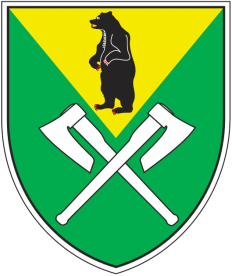 ESA: 16